HIŠNI RED MLADINSKEGA HOTELA AJDOVŠČINA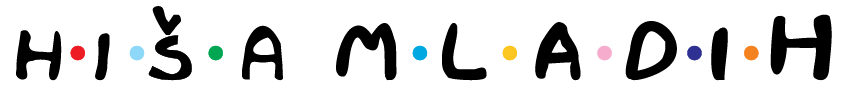 PRIJAVA GOSTOV od 8:00 do 22:00Sprejem gostov v soboto in nedeljo med 13:00 in 22:00 opravlja osebje gostinskega lokala, ki se nahaja na drugi strani objekta.ODJAVA GOSTOV od 8:00 do 11:00Bivanje v Mladinskem hotelu Ajdovščina plačate ob odhodu za:ključe, posteljnino in brisači,upoštevanje hišnega reda, terodjavo iz Mladinskega hotela do 11:00 na dan odhoda.DELOVNI ČASRecepcija:Ob dogodkih v okviru programa Hiše mladih se ura nočnega miru prilagodi trajanju dogodka. Hvala za razumevanje!SPOŠTUJTE DRUGE GOSTE IN STAVBO.Spoštujte druge goste in se do njih obnašajte tako, kot bi želeli, da se drugi obnašajo do vas. Za namerno povzročeno škodo ali krajo vam zaračunamo z vašim dejanjem povezane stroške.VARNOST VREDNIH PREDMETOVZa krajo, izgubo ali škodo na osebnih predmetih v Mladinskem hotelu Ajdovščina nismo odgovorni.SPLOŠNA IN OSEBNA VARNOST IN HIGIENAVsak gost dobi brezplačne posteljnino in brisačo, ki jih lahko na recepciji brezplačno zamenja za sveže po 5 nočeh uporabe.Uporaba pralnice se plača posebej.Gostje Mladinskega hotela Ajdovščina sobe med bivanjem čistijo sami (posesajo ali pometejo, pobrišejo tla z vlažno krpo, poberejo in oddajo posteljnino ter brisačo).Za poškodbe gostov nismo odgovorni.Uživanje alkohola je dovoljeno le v gostinskem lokalu Mladinskega hotela Ajdovščina.Shranjevanje hrane v sobah je prepovedano. Droge in orožje so v Mladinskem hotelu Ajdovščina strogo prepovedani. V kolikor jih najdemo, jih lahko zasežemo in obvestimo policijo.Prosimo, da nosite s seboj ključe sobe za identifikacijo.Obiskovalce lahko sprejemate samo v pritličju.Če se niste prijavili in plačali svojega bivanja v Mladinskem hotelu Ajdovščina ne smete prenočevati.POŽARNA VARNOSTPožarni red in zasilni izhodi so jasno označeni. Poučite se o lokaciji gasilnikov in požarnih alarmov. Upoštevajte požarni red in navodila osebja. Kajenje je v prostorih Mladinskega hotela Ajdovščina prepovedano.V sobah Mladinskega hotela Ajdovščina je prepovedana uporaba električnih in plinskih kuhalnikov, grelcev in podobnih naprav, ki oddajajo toploto.V primeru namernega sproženja požarnega alarma, ko za to ni vzroka ali če se alarm sproži zaradi kajenja ali uporabe grelnih naprav, vam zaračunamo stroške požarne intervencije.KDO PREVERJA UPOŠTEVANJE HIŠNEGA REDA?Lastnik, upravljavec, osebje in varnostna služba imajo pravico ob katerem koli času preveriti upoštevanje hišnega reda v vseh prostorih Mladinskega hotela Ajdovščina brez predhodnega dovoljenja gosta.NEUPOŠTEVANJE HIŠNEGA REDA SE SANKCIONIRA.Če ne upoštevate hišnega reda, lahko katera koli od zgoraj naštetih oseb:vas odstrani iz prostorov in vam prepove nadaljnji vstop,začasno zaseže vašo lastnino,vam zaračuna nastalo škodo in posledični izpad prihodka ter pokliče policijo.Če potrebujete dodatna pojasnila, se prosimo obrnite na receptorja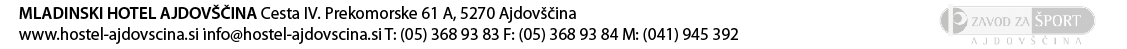 Ponedeljek – Petekod 8:00 do 22:00Sobota, Nedelja	od 8:00 do 13:00Nočni mirod 22:00 do 8:00*